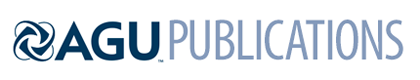 [Journal of geophysical Research - Oceans]Supporting Information for[Cyclone-Anticyclone asymmetry of eddy detection on gridded altimetry product in the Mediterranean Sea][A. Stegner1, B. Le Vu1, F. Dumas2,3, M. Ali Ghannami4, A. Nicolle4, C.Durand5, Y. Faugere5][1LMD, CNRS-IPSL, Ecole Polytechnique, Palaiseau, France2SHOM, Research Departement, Brest, France3LOPS, CNRS-IFREMER-IRD-UBO, Plouzan ́e, France4ENSTA-Bretagne, Brest, France5CLS, Toulouse, France]Introduction Movie of the dynamical evolution in the model and its OSSE as presented in the figure 8 of the article.CROCO_OSSE_MM.avi caption. The temporal evolution of a large scale anticyclone and several cyclones, in its surrounding, from 1st of october, 2015 to 31st of march 2016 in the center of the Levantine basin. Theses snapshots of the surface geostrophic velocity (black arrows) and the relative vorticity (background color) are presented side by side for the CROCO-MED60v40-15-16 (left) and the OSSE-DT (right). The characteristic contours of all the eddies detected by the AMEDA algorithm on each field are plotted in black. The contours of the eddies detected on the OSSE-DT are superimposed on the reference field (i.e. the CROCO-MED60v40-15-16 on the left) with green contours for better comparison.